Уважаемый выпускник!Предлагаем использовать эти ресурсы для трудоустройства или открытия собственного дела. Горячая линия. Содействие трудоустройству выпускников:https://ctrtlt.ru/goryachaya-liniya-sodeystvie-trudoustroystvu-vypusknikov/goryachaya-liniya-sodeystvie-trudoustroystvu-vypusknikovПолезные ресурсы для трудоустройства:Общероссийская база вакансий Федеральной службы по труду и занятости https://trudvsem.ru/Вакансии Центров занятости населения Самарской области https://ir-center.ru/sznregion/samara/cznsamara.aspГруппа компаний HeadHunter https://hh.ru/Neuvoo. Онлайн ресурс для поиска работы https://neuvoo.ru/Агрегатор вакансий Jooble в России https://ru.jooble.org/IT-сервис по поиску работы и подбору сотрудников https://www.superjob.ru/Агрегатор вакансий https://www.trud.com/Агрегатор вакансий https://www.rabota.ru/Агрегатор вакансий https://russia.zarplata.ru/Вакансии государственной службы https://gossluzhba.gov.ru/Кадровое агентство https://ancor.ru/Компания «FutureToday» - работа для студентов и выпускников http://fut.ru/Проект содействия занятости студентов во время пандемии коронавируса (студработа.рф) https://studrabota.spb.ru/main/Вакансии департамента образования г.о. Тольятти:http://www.do.tgl.ru/?do=static&page=vacancy_pedagogiВакансии департамента образования г.о. Самара:https://www.samadm.ru/authority/the_department_of_education/jobs-in-educational-institutions/Вакансии департамента здравоохранения г.о. Самара и г.о. Тольятти:http://samzdravportal.ru/vacancy/Полезные ресурсы для получения дополнительной профессии (компетенции):Универсариум (Проект ООО «Курсариум») https://universarium.org/20.35 Университет НТИ https://2035.university/Академия Ворлдскиллс Россия https://www.worldskillsacademy.ru/Компания «FutureToday» - работа для студентов и выпускников http://fut.ru/Академия Яндекса https://academy.yandex.ru/Полезные ресурсы для открытия собственного дела:АО «Федеральная корпорация по развитию малого и среднего предпринимательства https://corpmsp.ru/Национальный проект «Малое и среднее предпринимательство и поддержка предпринимательской инициативы» Министерства экономического развития Российской Федерации https://мойбизнес.рфПОРТАЛ БИЗНЕС-НАВИГАТОРА МСП АО «Корпорация «МСП»         https://smbn.ru/Портал государственной поддержки бизнеса Самарской области         https://mybiz63.ru/Фонд «Региональный центр развития предпринимательства Самарской области»         http://fond-samara.com/ГКУ СО «Информационно-консалтинговое агентство Самарской области»         http://ikaso63.ru/Ассоциация «Некоммерческое партнерство Региональный центр инноваций»         https://startupsamara.ruГКУ Самарской области центры занятости населения городских округов и муниципальных районов      https://trud.samregion.ru/category/o-ministerstve/podvedomstvennye-organizatsii/gkuso-tszn-m-r-i-g-o/Союз «Торгово-промышленная палата Самарской области»         https://samara.tpprf.ru/ru/Союз МБУ г.о.Самара  «Самарский бизнес-инкубатор»  https://sbi63.ru/Союз МАУ«Агентство экономического развития» Бизнес-инкубатор Тольятти         http://biznes-63.ru/Союз «Торгово-промышленная палата г.Тольятти»         http://tlt.tpprf.ru/ru/Некоммерческое партнерство «Ассоциация малого и среднего предпринимательства г.о. Сызрань Самарской области» Предприниматели-сызрани-вместе.рфНекоммерческой организации Фонд поддержки  предпринимательства и социально-экономического развития  города Новокуйбышевска       http://business-nvkb.ru/Некоммерческая организация «Фонд развития малого и среднего предпринимательства в городском округе Жигулевск»         https://zhigulevsk.org/fond_mikrofinans/МАУ «Бизнес — инкубатор Кинель-Черкасского района Самарской области»         http://k4biz.ruАвтономное учреждение «Бизнес-инкубатор муниципального района Нефтегорский Самарской области»   https://www.neftegorskadm.ru/page/367МБУ Центр развития предпринимательства муниципального района Волжский Самарской области     http://pvr63.ruПошаговая видеоинструкция «Как стать самозанятым?»:https://www.youtube.com/watch?time_continue=52&v=8uCNKsFU3Xs&feature=emb_logoГорящие вакансии Региона: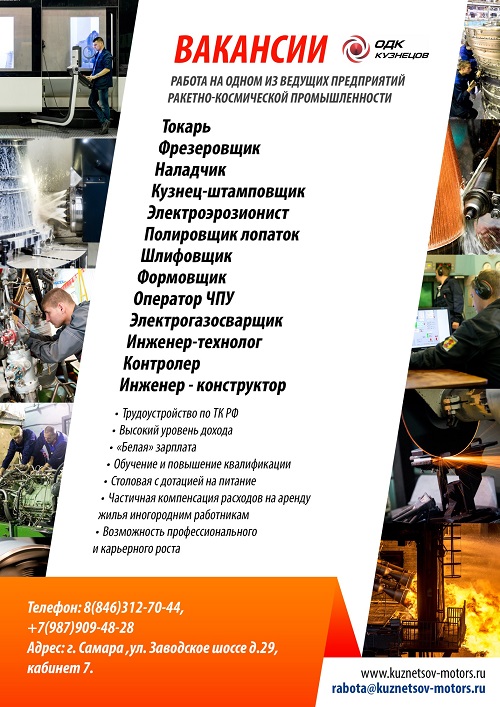 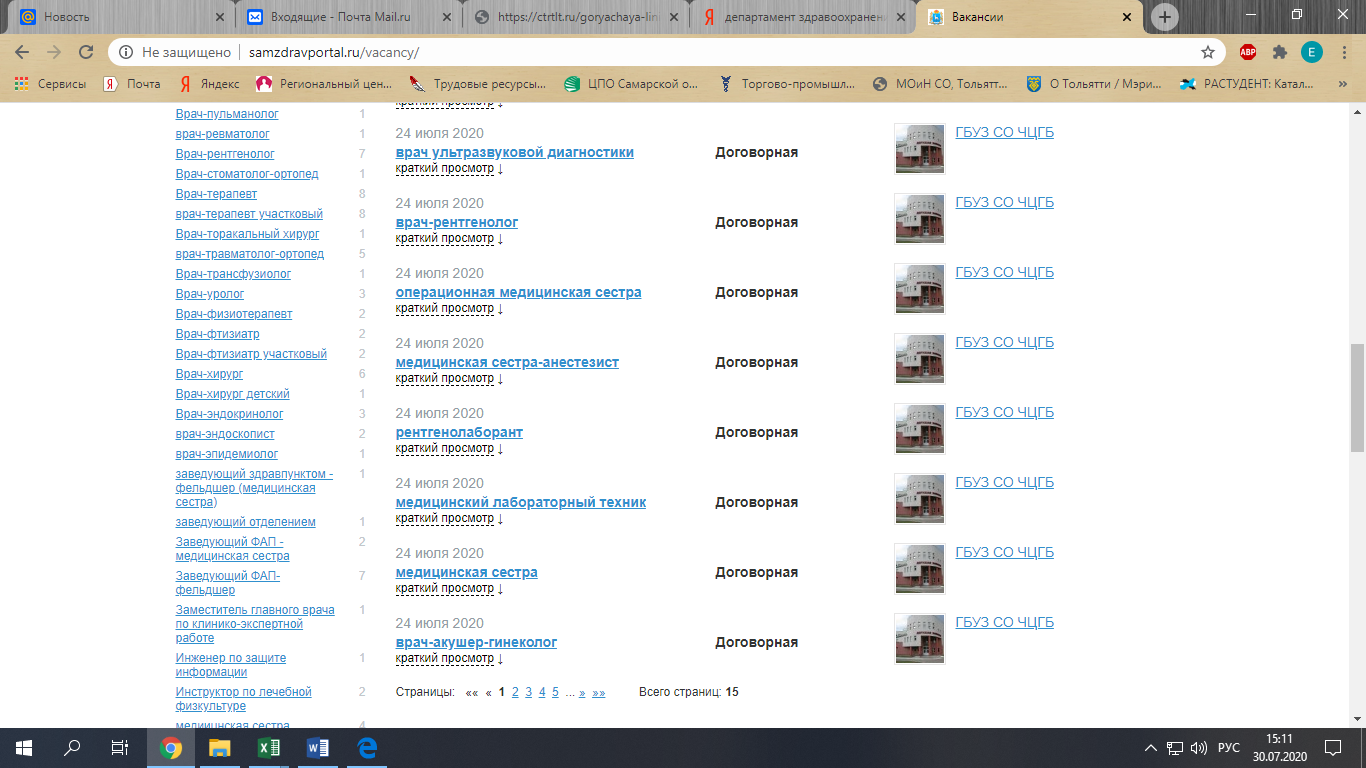 